Bureau                                                       2014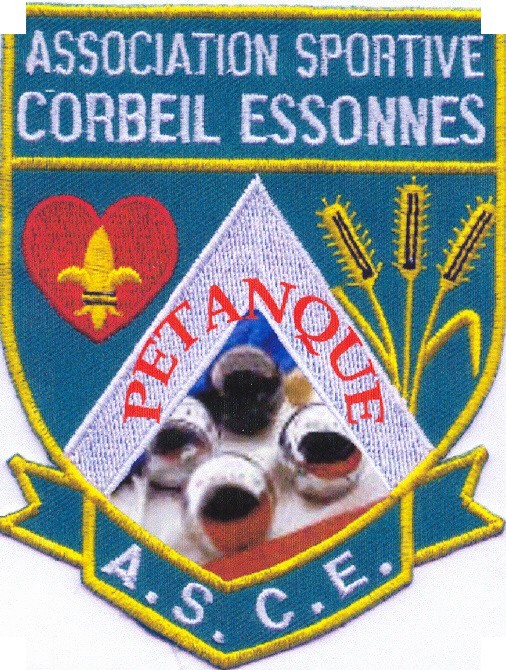  AG  Annuelle du 08 NOVEMBRE 2014                                                      PRESIDENT DU CLUB             Pascal        MELNIK VICE - PRESIDENT                                Bernard         FOIN TRESORIER                                        Ahmed           BEN ALI VICE - TRESORIERE                             Muriel            BELLOTO SECRETAIRE par INTERIM         Pascal          MELNIK COACH - SPORTIF                                 Francis          CORNU DELEGUE : A.S.C.E  UNION               Pascal            MELNIK ADJOINT  BAR  ACHATS                      François           LEGUET COMITE DES   FETES                           Nadia             CORNU                                                                     RELATIONS   MAIRIE                           Sauveur         BALZANO                                                                            Le  Président                                                                                         Mr  Pascal  MELNIK